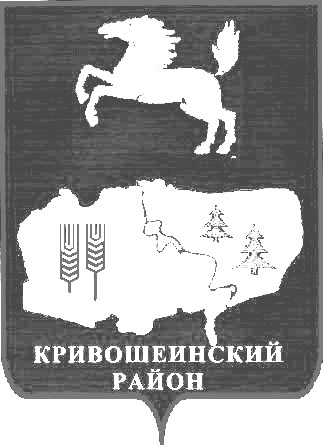 АДМИНИСТРАЦИЯ КРИВОШЕИНСКОГО РАЙОНАПОСТАНОВЛЕНИЕ15.01.2019                                                                                                                                   № 19с. КривошеиноТомской областиО внесении изменений в постановление Администрации Кривошеинского района от 31.10.2016   № 331 «Об утверждении муниципальной программы «Районный конкурс в агропромышленном комплексе Кривошеинского района на 2017-2019 годы»В связи с изменениями в 2018 году объемов финансирования на реализацию мероприятий муниципальной программы «Районный конкурс в агропромышленном комплексе Кривошеинского района на 2017-2019 годы»,ПОСТАНОВЛЯЮ: 1.Внести в постановление Администрации Кривошеинского района от 31.10.2016   № 331 «Об утверждении муниципальной программы «Районный конкурс в агропромышленном комплексе Кривошеинского района на 2017-2019 годы» (далее - постановление) следующие изменения:1.1.В приложении к постановлению в паспорте муниципальной программы «Районный конкурс в агропромышленном комплексе Кривошеинского района на 2017-2019 годы» в строке «Объёмы и источники финансирования Программы» слова «2018 г.- 400 000 рублей» заменить словами «2018г. – 360 965 рублей», слова «Всего: 1 200 000 рублей» заменить словами «Всего: 1 119 965 рублей»;1.2.В приложении к муниципальной программе «Мероприятия муниципальной программы «Районный конкурс в агропромышленном комплексе  Кривошеинского района на 2017-2019 годы» в графе «Источники финансирования по годам» слова «2018г – 400 000 рублей» заменить словами «2018г – 360 965 рублей», слова «Итого: 1 200 000 рублей» заменить словами «Итого: 1 119 965 рублей». 2.Настоящее постановление вступает в силу с даты его официального опубликования.3.Настоящее постановление подлежит опубликованию в газете «Районные вести» и размещению на официальном сайте муниципального образования Кривошеинский район в сети «Интернет».4.Контроль за исполнением настоящего постановления возложить на Первого заместителя Главы Кривошеинского района.Глава Кривошеинского района(Глава Администрации)                                                                                           С.А. ТайлашевАлександра Николаевна Грязнова 8 (38251) 21761Прокуратура Управление финансов Отдел социально-экономического развития селаБухгалтерияПервый заместитель Главы Кривошеинского района